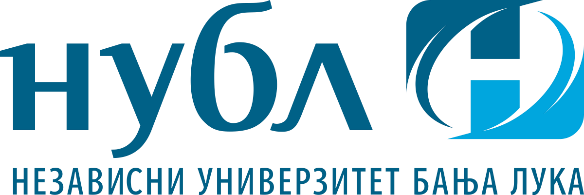 НЕЗАВИСНИ УНИВЕРЗИТЕТ БАЊА ЛУКА ФАКУЛТЕТ ЛИЈЕПИХ УМЈЕТНОСТИ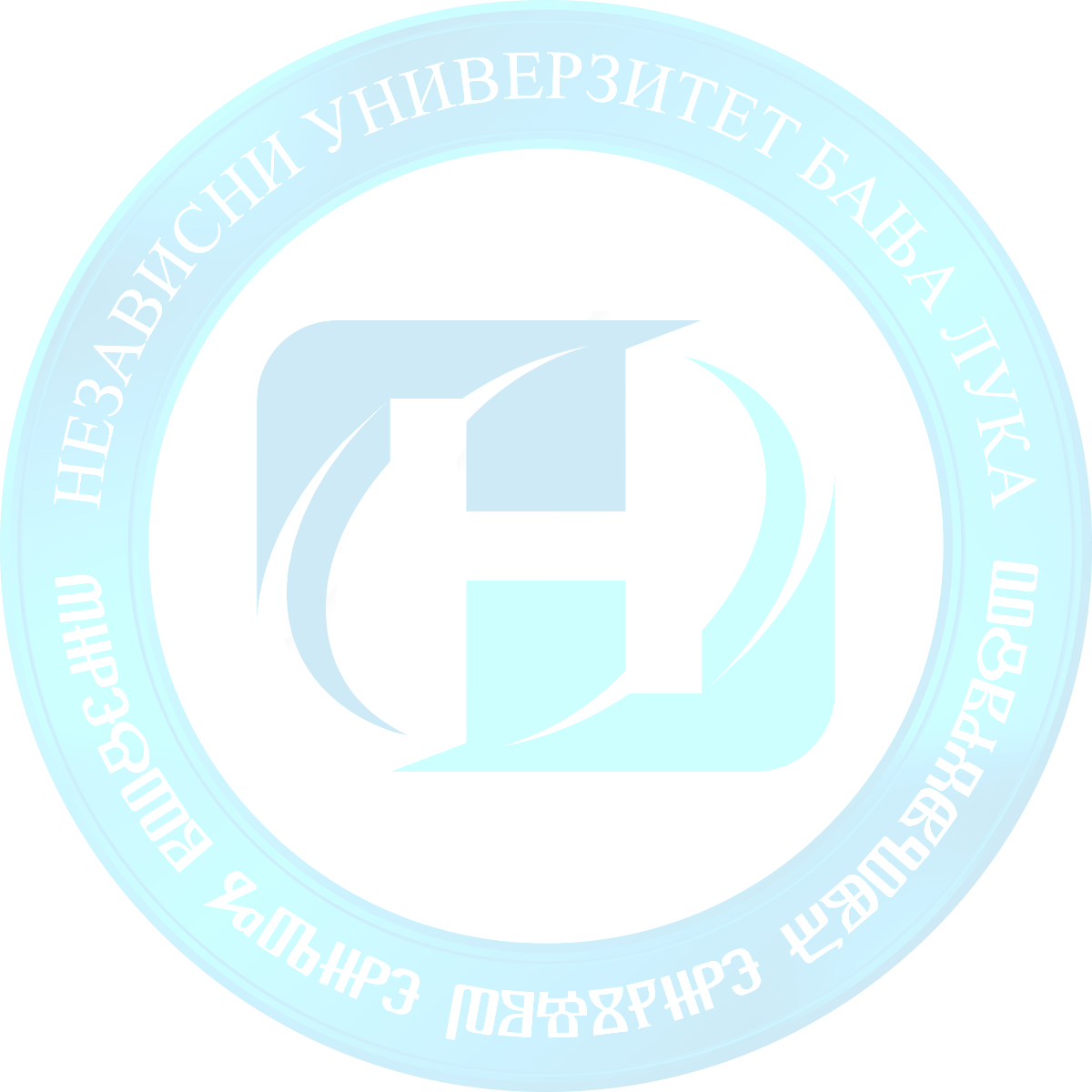 СТУДИЈСКИ ПРОГРАМ: СЛИКАРСТВО(2.ЦИКЛУС)Н А С Т А В Н И	П Л А Нод академске 2014/2015Студијски програм Сликарство реализоваће се у II циклусу студија. Други циклус студија траје две године и вреднује се са 120 ECTS бодова. Студенти који заврше I и II циклус студија вреднују се са 300 ECTS бодова.Надограђујући постојећа знања, умијећа и вјештине у области ликовних умјетности, конкретно, сликарства и ликовног образовања биће оспособљени за самосталану делатност у пољу ликовних умјетности и колективан рад у институцијама уметности, образовања и културе. Конципиран је на досадашњим властитим и другим искуставима у високом образовању и креиран у складу са савременим достигнућима науке, добром праксом и искуством високо рангираних универзитета и факултета у окружењу, Европи и свијету. Посебна пажња  је посвећена захтјевима и потребама појединца, али и друштва, потребама брзог прилагођавања промјенама, које су свакодневница реалне праксе. Програм је конципиран тако да јасно указује на своје мјесто и улогу у васпитно–образовном систему Републике Српске и Босне и Херцеговине. Сврха, циљеви, исходи учења, знања и вјештине, који се његовом имплементацијом стичу, прецизно су исказани и усклађени су са кључним циљевима и задацима дефинисаним у Стратегији развоја Независног универзитета.У оквиру студијског програма усвајају се потребна знања и вјештине, неопходне за стицање излазног профила мастер ликовне умјетности (300 ЕЦТС бодова). Структура програма је креирана тако да даје одговарајућу заступљеност кључних  група  предмета: општеобразовни, научно – стручни и стручно – апликативни.Настава на овом студијском програму ће се изводити примјеном савремених наставно–научних метода, са циљем да студенти овладају различитим способностима и вјештинама, антиципирајући различитост индивидуалних особина и стилова учења, и да под приближно истим условима усвајају нова знања и вјештине.I СВРХА СТУДИЈСКОГ ПРОГРАМАСврха студијског програма II циклуса Сликарство је проширивање и надоградња, постојећих професионалних компетенција студената сликарства на Факултету лијепих умјетности, Независног универзитета у Бањој Луци, те специјализација за одређени студијски профил у оквиру ширег подручја ликовне културе и умјетности, сходно друштвено-економским потребама у земљи и региону. Услед чињенице да се умјетничке студије темеље на ријетким и специфичним даровитостима, сврха умјетничког усавршавања јесте продубљивање ликовног сензибилитета, односно свих компонената стваралачког потенцијала младих умјетника, имагинације и иновативности. Формирање одређеног профила који нуди други циклус студија сликарства у пољу умјетности, способног за самостално бављење умјетничким стваралаштвом, и учешће у интердисциплинарним и умјетничким тимовима, институцијама културе, као и унапређење и развијање ликовног и културног живота средине у којој дјелује. У домену школства (основног и средњег), сврха студијског програма је стицање професионалних компентенција професора ликовне умјетности у планирању, извођењу и вредновању наставе ликовне културе и умјетности. Припремљеност студената за анализрање предности и недостатака савременог васпитно-образовног  рада, ради развијања пројекција иновирања и унапређења наставних и ваннаставих активности у настави ликовне културе.II ЦИЉЕВИ СТУДИЈСКОГ ПРОГРАМА Циљеви студијског програма другог циклуса Сликарства јесу: утврђивање претходно стечених знања како у теорији тако и пракси визуелних умјетности, са акцентом на развитку индвидуелне поетике аутора;упознавање студената путем теоријске и практичне наставе са новим правцима и преспективама савремене ликовне, односно, уметничке делатаности, као и функцијом визуелних уметности у савременом друштву; усмјеравање студената ка партикуларним перспективама самосталне или институционалне делатности у подручју ликовних умјетности: примењено сликарство, самостално ликовно стваралаштво, педагошка пракса, итд., ;неговање студијског профила, везаног за делатност у пољу заштите културног наслеђа, кроз праксе примењеног сликарства (зидно сликарство, рестаурација и конзервација), посебно, узимајући у обзир новонастале потребе као производа друштвено-економских и политичких промјена које су се одиграле у региону последњих неколико деценија;развој вриједности везаних за ликовну културу и културу уопште;пренос знања за квалитетно разумијевање догађаја на ликовној интернационалној и локалној сцени;оспособљавање за умјетничко дјеловање и рад у структурним асоцијацијама,едукација за рад у наставном процесу;развој умјетничких институција; оспособљабање за огранизовање савремених умјетничких манифестација.III КОМПЕТЕНЦИЈЕ СТУДЕНАТАИсход студирања на другом циклусу студија Сликарства, Факултета лијепих умјетности Независног универзитета Бања Лука, састоји се у образовању потенцијалних младих визуелних и мултимедијалних умјетника/ца, кроз сложене академске задатке својеврсног јединства теоријске и теренске наставе, умјетничког и истарживачког рада, пратећи траг Европске зоне високог образовања – Болоњске декларације и других докумената истоименог процеса, а задржавајући право на анатомију и традиционалне вриједности.Двогодишње мастер студије поред основних, обавезних предмета, нуде посебну групу изборних предмета, сагласну са општим захтевима и потребама, савременог, интернационалног, глобалног света уметности. Од студената се очекује овладавање савременим тенденцијама уметничког изражавања, како у теорији, тако и у пракси.У циљу повећања квалитета наставе Независни универзитет Бањалука предвиђа студијска путовања по европским центрима умјетности ( Париз, Лондон, Праг, Беч, Минхен и др.). Такође је предвиђена теренска настава која ће се одвијати на посебним локацијама, како би будући ликовни умјетници надопунили искуства стечена радом у атељеју.Успјешном реализацијом студијског програма II циклуса Сликарства, будућим студентима се даје могућност да кроз индивидуалан и практично-теоријски рад доприносе и  развијају поље савремене интернационалне и националне умјетности, те даље профилисање кроз све облике  умјетничког ствралаштва.По завршетку студија, студент је оспособљен за примјену стечених знања на пољу које покрива област сликарства кроз тимски и индивидуални рад, затим за педагошки рад и наставак школовања и професионалног усавршавања. Основне компетенције које студент стиче након завршеног другог циклуса студија Сликарства јесу: стицање вишег нивоа стручних и научних знања за активно учешће у креирању савремене културне матрице и проблематизовању исте у средини у којој се дјелује;анализа, вредновање и унапређење концепата, теорија, политика и праксе савремене ликовне, односно, визуелне умјетности;ангажовање у креативним истраживачко-умјетничким пројектима и задацима које ће реализовати практичним истраживањима, идентификацијом и примјеном адекватних метода рада те анализом и интерпретацијом добијених резултата проведених истраживања;креативна примјена стечених знања и вјештина у свом индивидуалном професионалном раду;критичко процјењивање информација и аргумената при доношењу одлука и реализације научно-умјетничких пројеката;сарадња са стручњацима исте и других струка;сарадња у међународним тимовима и пројектима;праћење и активно укључивање промјене у друштву и способност да на њих одговори на креативан начин уз пуну друштвену одговорност;примјењивање стечених знања и активно учествовање у развоју струке;примјена стечених знања у педагошком раду у инстицијама едукације основног и средњешколског нивоа;континуирано усавршавање у својој струци.Савладавањем студијског програма другог циклуса Сликарства студент се оспособљава да ради на пословима  у струковним умјетничким удружењима и асоцијацијама (Удружење ликовних умјетника, галерије, културне манифестације, изложбе, сценографија, реклама и пропаганда, дизајн итд.), музејима, институцијама за заштиту културног насљеђа и педагошки рад у институцијама за едукацију на основном и средњешколском нивоу.Специфичност учења одређује се у оквиру програма рада сваког наставног предмета. Студенти II циклуса Сликарства би били оспособљени и опредијељени за наставак студија на III циклусу, докторском студију, што је такође сврха овог студијског програма.	Студијски програм на другом циклусу за Сликарство је компатибилан са другим програмима истих или сличних програма са других универзитета у региону. Из садржаја наставних предмета видљиво је да се уважавају сва релевантна научна достигнућа домаћих и страних аутора. Програм  сврсисходно прати савремене трендове у образовању, који се профилишу од стране ресорног министарства, уз пуно прагматично  уважавање захтјева Болоњске декларације, са циљем достизања модерног, квалитетног, ефикасног, ефективног и, на крају, флексибилног образовног процеса.СТУДИЈСКИ ПРОГРАМ СЛИКАРСТВО – ДРУГИ ЦИКЛУСI година I семестарI година II семестарII година III семестарII година IV семестарР.бр.Шифра предметаНазив предметаСеместарПВУECT S001.ДСЛ-001Сликарство - методе умјетничког истраживања 11.44212002.ДСЛ-002Историја умјетности - савремене тенденције умјетности XX и XXI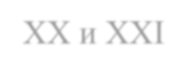 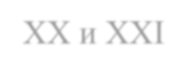 вијека 1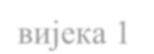 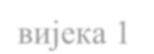 1.2035003.ДСЛ-003Теорија умјетности са естетиком 11.2035004.Изборни предмет / Група 1.Изборни предмет / Група 1.1.004.ДСЛ-004.1Истраживање у цртежу 11.3225004.ДСЛ-004.2Скулптура у материјалу 11.3225004.ДСЛ-004.3Дигитална умјетност 11.3225005.Изборни предмет / Група 2.Изборни предмет / Група 2.1.005.ДСЛ-005.1Методика ликовне умјетности и стручна пракса 11.2123005.ДСЛ-005.2Педагoгија 11.2123005.ДСЛ-005.3Умјетност, политика и теорија авангарде 21.2023005.ДСЛ-005.4Енглески 11.2223УКУПНО:УКУПНО:УКУПНО:УКУПНО:1561030Р.бр.Шифра предметаНазив предметаСеместарПВУECTS006.ДСЛ-006Сликарство - методе умјетничког истраживања 22.44212007.ДСЛ-007Историја умјетности - савремене тенденције умјетности XX и XXI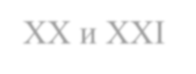 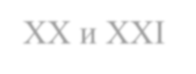 вијека 2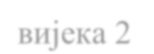 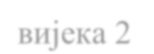 2.2035008.ДСЛ-008Теорија умјетности са естетиком 22.2035009.Изборни предметИзборни предмет2.009.ДСЛ- 009.1Истраживање у цртежу 22.3225009.ДСЛ- 009.2Скулптура у материјалу 22.3225009.ДСЛ- 009.3Дигитална умјетност 22.3225010.Изборни предметИзборни предмет2.010.ДСЛ- 010.1Методика ликовне умјетности и стручна пракса 22.2123ДСЛ- 010.2Педагогија 2ДСЛ- 010.3Умјетност, политика и теорија авангарде 22.2023ДСЛ- 010.4Енглески 22.2223УКУПНО:УКУПНО:УКУПНО:УКУПНО:1561030Р.бр.Шифра предметаНазив предметаСеместарПВУECTS011.ДСЛ-011Сликарство - методе умјетничког истраживања 33.44212012.ДСЛ-012Историја умјетности - савремене тенденције умјетности XX и XXI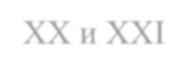 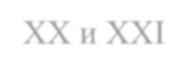 вијека 3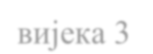 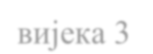 3.2035013.ДСЛ-013Теорија умјетности са естетиком 33.2035014.Изборни предметИзборни предмет3.014.ДСЛ-014.1Зидно сликарство 13.3225014.ДСЛ-014.2Основе савремене скулпторске праксе 13.3225014.ДСЛ-014.3Проширени простор слике 13.3225015.Изборни предметИзборни предмет3.015.ДСЛ-015.1Конзервација и рестаурација 13.2123015.ДСЛ-015.2Новомедијске умјетничке праксе 13.2123015.ДСЛ-015.3Умјетност у јавном простору 13.2123УКУПНО:УКУПНО:УКУПНО:УКУПНО:156830Р.бр.Шифра предметаНазив предметаСеместарПВУECTS016.ДСЛ-016Сликарство - методе умјетничког истраживања 44.44212017.ДСЛ-017Историја умјетности - савремене тенденције умјетности XX и XXI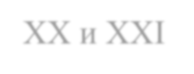 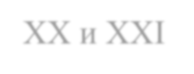 вијека 4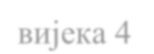 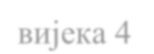 4.2034018.ДСЛ-018Теорија умјетности са естетиком 44.2034019.Изборни предметИзборни предмет4.019.ДСЛ-019.1Зидно сликарство 24.3223019.ДСЛ-019.2Основе савремене скулпторске праксе 24.3223ДСЛ-019.3Проширени простор слике 2020.Изборни предметИзборни предмет4.020.ДСЛ-020.1Конзервација и рестаурација 24.2122020.ДСЛ-020.2Новомедијске умјетничке праксе 24.2122020.ДСЛ-020.3Умјетност у јавном простору 24.2122021.ДСЛ-021Завршни мастер рад4.0005УКУПНО:УКУПНО:УКУПНО:УКУПНО:156830